Camp Rainbow Application 2022City of Cambridge, Department of Human Service Programs March 2022Dear Parents and Guardians,It is time again for another summer at Camp Rainbow! We hope everyone had a great school year and is ready for another fun-filled summer. Once again, we will be providing in-person, quality programming to our incredible campers. We can’t wait!Enclosed please find the 2022 Camp Rainbow application. Please fill it out in detail and send it back as soon as possible. The information that you provide is necessary in order for us to fully understand and meet your child’s needs. Applications are accepted on a first come, first serve basis. Once all slots are filled, a waiting list will be generated, which will also be on a first come, first serve basis.IMPORTANT: Please do not send in an application without a check.Applications cannot and will not be accepted without payment.Checks should be made out to: Cambridge Recreation, Special NeedsThe fee for full-day attendance (9:00am-3:00pm) is $50 per week.The fee for half-day attendance (12:30pm-3:00pm) is $10 per week.Applications are due no later than June 10, 2022. Applications submitted after June 10, 2022 are not guaranteed transportation.Location: We will be at a NEW LOCATION this summer! Camp Rainbow will be located at the Cambridge Street Upper School at 850 Cambridge St., Cambridge MA 02141Transportation: Transportation will be provided for participants living within the City of Cambridge, MA. We do not provide door-to-door transportation.IEP Release Form: Please fill out the City of Cambridge Department of Human Service Programs Information Release Form. This form is very important. We can only obtain this important information about your child if we have this form.Please reach out if you have any questions regarding the application process.Thank you!Erin Quinn, DirectorCamp Phone Number: (617)-892-5478      Camp Email: cambridgecamprainbow@gmail.com This camp is inspected annually to comply with the regulations of the Massachusetts Department of Public Health (105CMR430.00).Camp Rainbow is run through the Department of Human Services Recreation Division. We service individuals with disabilities ages 6-22 that live in the City of Cambridge. We provide a recreational experience including outdoor activities, swimming, field trips, arts and crafts, and cooking activities. Camp Rainbow is now located at the Cambridge Street Upper School in Cambridge, MA. Program Information and Policies Camp Rainbow Summer 2022 session will run from Monday, July 11, 2022 to Friday, August 19, 2022. Camp Rainbow will ONLY run for 6 weeks this summer! Camp Rainbow offers full day and half day enrollment. Please note that half day enrollment is only available for students who are enrolled in the Cambridge Public Schools Extended School Year Comprehensive Program and Services for the Summer of 2021.Registration ProcedureApplications are accepted on a first come, first serve basis. Once all slots are filled, a waiting list will be generated, which will also be on a first come, first serve basis. The application form attached should be filled out and dropped off or mailed to: Camp Rainbowc/o Department of Human Services51 Inman StreetCambridge, MA 02139Payments Payment for at least one week of camp is due at time of registration. A payment plan can be arranged with the director after first payment is made. Checks or Money Orders should be made payable to: Cambridge Recreation, Special Needs. If you have an outstanding balance with any Department of Human Service Program, your child’s registration will not be accepted until all payments are made. Applications will not be process without payment. IMPORTANT – PLEASE USE THIS CHECKLIST: The following materials must be submitted before your child will be accepted to Camp Rainbow. Please do not send in an application without a check. Applications cannot and will not be accepted without payment.	_______    	Completed Camp Rainbow Application (ALL PAGES COMPLETE)_______    	Application Fee (please attach check or money order - your check will be returned to you if your child is not accepted to Camp Rainbow)  _______    	DHSP Information Release Form (attached form)_______    	Photograph of your child (for security purposes) _______    	Immunization Form (please attach a copy of an up-to-date form)Checks should be made out to: Cambridge Recreation, Special Needs Please give Erin Quinn a call if you have any questions about the application at (617) 892-5478 or email Camp Rainbow at cambridgecamprainbow@gmail.com
IMPORTANT INFORMATION REGARDING ENROLLMENT AT CAMP RAINBOWFull Day Enrollment is offered Week 1 through Week 6. Full day participants will be provided with transportation to and from Camp Rainbow within the City of Cambridge. The drop off/pick up location will be a shared location that is located close to the participant’s home. Camp Rainbow does not provide door-to-door transportation.Half-Day Enrollment is offered Weeks 1 through 4 for participants of the Cambridge Public Schools Extended School Year Comprehensive Program and Services ONLY. Camp Rainbow only provides transportation for these participants from the school to camp and in the afternoon.Your child’s application will not be processed until all required documents and first week’s payment are submitted.Please check off the week(s) you wish your child to participate in at Camp Rainbow during the 2022 Summer. Participant’s Name: _________________________________________________________________Week 1: July 11th – July 15th	_________ Full Day ($50 Fee)	_________ Half Day ($10 Fee)*Campers enrolled at CPS Extended School Year Comprehensive Program will begin school July 6th and we will see you on July 11thWeek 2: July 18th – July 22nd 	_________ Full Day ($50 Fee)	_________ Half Day ($10 Fee)Week 3: July 25th – July 29th	_________ Full Day ($50 Fee)	_________ Half Day ($10 Fee)Week 4: Aug 1st – Aug 5th 	_________ Full Day ($50 Fee)	_________ Half Day ($10 Fee)*Please note Camp Rainbow only offers Full Day Enrollment Week 5 and Week 6Week 5: Aug 8th – Aug 12th    	_________ Full Day ($50 Fee)	Week 6: Aug 15th – Aug 19th    	_________ Full Day ($50 Fee)	*All checks/money orders should be made out toCambridge Recreation, Special Needs Participant Information Child/Teen Name: __________________________________________________________________Date of Birth: ______________________	Age: ______________	 	Male/Female/OtherAddress: __________________________________________________________________________City: ______________________________	Zip: _______________School Child Attends: _______________________________________       	Grade: _____________ _ _ _ _ _ _ _ _ _ _ _ _ _ _ _ _ _ _ _ _ _ _ _ _ _ _ _ _ _ _ _ _ _ _ _ _ _ _ _ _ _ _ _ _ _ _ _ _ _ _ _ _  Parent/Guardian #1: ________________________________________________________________Relationship to child/teen: ___________________________________________________________ Address: __________________________________________________________________________City: ______________________________	Zip: ___________Home Phone: ______________________	Cell Phone: ______________________Work Phone: _______________________Email address: _________________________________________________________ _ _ _ _ _ _ _ _ _ _ _ _ _ _ _ _ _ _ _ _ _ _ _ _ _ _ _ _ _ _ _ _ _ _ _ _ _ _ _ _ _ _ _ _ _
Parent/Guardian #2: ________________________________________________________________Relationship to child/teen: ___________________________________________________________ Address: __________________________________________________________________________City: ______________________________	Zip: ___________Home Phone: ______________________	Cell Phone: ______________________Work Phone: _______________________Email address: ________________________________________________________Participant Information Cont.Please tell us about your child. The more information we have, the better able we are to meet your child’s specific needs. The following information helps us prepare for meeting your child’s needs. Please check all that apply: Diagnosis:_____ PTSD (Post Traumatic Stress Disorder)		_____ ADD/ADHD_____ Intellectual Impairment 				_____ PDD_____ Down Syndrome 				_____ Autism _____ Physical Disabilities 	 			_____ Nonverbal Learning Disability_____ Learning Disabled 				_____ Cerebral Palsy _____ Fragile X 					_____ Developmental Delay	_____ Trisomy 9 					_____ Behavioral Disabilities 	_____ Traumatic Brain Injury 				 _____ Other (please specify) ____________________________________________My child is: _____ Able to speak 	   				 _____ Able to state own name, address and phone number _____ Aware of any allergies that he/she has _____ Unable to speakMy child is able to: _____ Get dressed on own  _____ Use self-care skills (brush hair, brush teeth, etc.…)_____ Use Toilet independently _____ Use Toilet with assistance _____ Is not yet toilet trained - Where are they in the training process?  _____ Walk independently _____ Walk with assistance (crutches, cane, walker) _____ Needs a wheelchair_____ Swim independently _____ Swim with assistance   My child communicates using: _____ Words 						_____ Sign Language_____ Communication Board 				_____ Other (please list) _________________My child’s first language is: _____ English 						______ Creole _____ Spanish						______ French _____ Portuguese					______ Chinese 		_____ Other (please list) ____________________________My child is afraid of: _____ Being alone					_____ Being yelled at_____ Dogs						_____ Water_____ The dark						_____ Large groups_____ Bugs, bees					_____ Thunder_____ Loud noises					_____ Cars, trucks_____ Other (Please list) ______________________________Is there any other information that you feel is important for us to know about your child’s individual needs?___________________________________________________________________________________________________________________________________________________________________________________________________________________________________________________Are there any activities that you DO NOT want your child to participate in? Please list: ____________________________________________________________________________________________________________________________________________________________________________________________________________________________________________________________________________________________________________________________________Field Trip PermissionI, _____________________________________________________________ give my permission for				Parent/Guardian __________________________________________________________ to take part in activities and 			Participant’s Namefield trips that are offered during camp hours but may not be at the camp site.  __________________________________________________        ____________________________		Parent/Guardian Signature					    Date_ _ _ _ _ _ _ _ _ _ _ _ _ _ _ _ _ _ _ _ _ _ _ _ _ _ _ _ _ _ _ _ _ _ _ _ _ _ _ _ _ _ _ _ _ _ _ _ _ _ _ _ _ _ _ _ Photography Release Please complete the following section:_________ I do 			_________ I do not give permission for my child to be photographed for publicity purposes. I acknowledge that publicity could include the use of our names and images in any slideshows, websites, social media, or articles submitted for publication or distribution.__________________________________________________        ____________________________		Parent/Guardian Signature					    Date***For safety and identification purposes, please attach a recent picture of your child. _ _ _ _ _ _ _ _ _ _ _ _ _ _ _ _ _ _ _ _ _ _ _ _ _ _ _ _ _ _ _ _ _ _ _ _ _ _ _ _ _ _ _ _ _ _ _ _ _ _ _ _ _ _ _ _ Medical Authorization and ConsentCamp Rainbow makes every effort to keep all participants safe. In the event of an emergency requiring medical attention, every effort will be made to contact the parent/guardian.Participants Name: _________________________________________________________________If I (parent/guardian) cannot be reached, I authorize the staff from Camp Rainbow to transport my child to the nearest hospital for emergency treatment. __________________________________________________        ____________________________		Parent/Guardian Signature					    DateEmergency ContactsPlease list 2 emergency contacts other than yourself for your child. These people should include adults with whom your child/teen may be released to in your absence.1. Name: _________________________________________________________________________Relationship to Child/Teen: __________________________________________________________Address: _________________________________________________________________________Phone # where they can be reached during camp hours: Home: ________________________		Cell: ________________________Work: _________________________2. Name: _________________________________________________________________________Relationship to Child/Teen: __________________________________________________________Address: _________________________________________________________________________Phone # where they can be reached during camp hours: Home: ________________________		Cell: ________________________Work: _________________________PLEASE FILL OUT THIS FORM AND THE DHSP MEDICATION FORM IF YOUR CHILD REQUIRES MEDICATIONS TO BE TAKEN WHILE AT CAMP RAINBOW. PLEASE NOTE IF THESE FORMS ARE NOT FILLED OUT YOUR CHILD’S MEDICATION WILL NOT BE ADMINISTERED. PLEASE NOTE THAT ALL MEDICATIONS MUST BE IN THE ORIGINAL PERCRIPTION BOTTLE BEARING THE ORIGINAL LABEL.Parent/Guardian Consent for Medication Administration Name: ___________________________________________________________________________Date of Birth: ___________________	 	Age: _________ 		Male/Female/OtherName of Parent/Guardian: ___________________________________________________________Address: __________________________________________________________________________Telephone: Home: ____________________________ Work: ________________________________Telephone during program hours: _____________________________________________________Please list all medications that the child/adult receives both at school and home:1.__________________________________________ 	2. ___________________________________3.__________________________________________ 	4. ____________________________________ _ _ _ _ _ _ _ _ _ _ _ _ _ _ _ _ _ _ _ _ _ _ _ _ _ _ _ _ _ _ _ _ _ _ _ _ _ _ _ _ _ _ _ _ _ _ _ _ _ _ _ _ _ _ _ Medication ConsentI give permission for Erin Quinn, Camp Rainbow Director, and other trained staff at Camp Rainbow, to administer the following: Medication(s): _____________________________________________________________________						(Name of medication) Prescribed by: _____________________________________________________________________(Licensed Physician)Signature of Parent/Guardian: _____________________________      Date: ____________*You MUST include a plan/policy for medication administration with written physician’s instructions*Allergy Alert—Highly ImportantHas this participant ever had an anaphylactic reaction? 	Yes 	or	NoIf the answer is no, the rest of this form does not need to be completed.If the answer is yes, when was the last incident? (Approximate date) _________________________Was an Epi Pen used?     Yes	 or 	No Was the patient taken to the emergency room? __________________________________________Please list specifically and in detail food allergies or any allergy that this participant is allergic to: 1. _________________ 2. _____________________ 	3. _________________4. _________________ 5. _____________________   6. _________________Symptoms/Signs/Signals: What are the specific things a staff member should look for if this person is having an allergic reaction? Please list below: 1. _________________ 2. _____________________ 	3. _________________4. _________________ 5. _____________________   6. _________________Does this participant have an Epi Pen? 	Yes 	or	 No If YES, we will need an Epi Pen either left with us at camp or one MUST be sent in each day. NO EXCEPTIONS!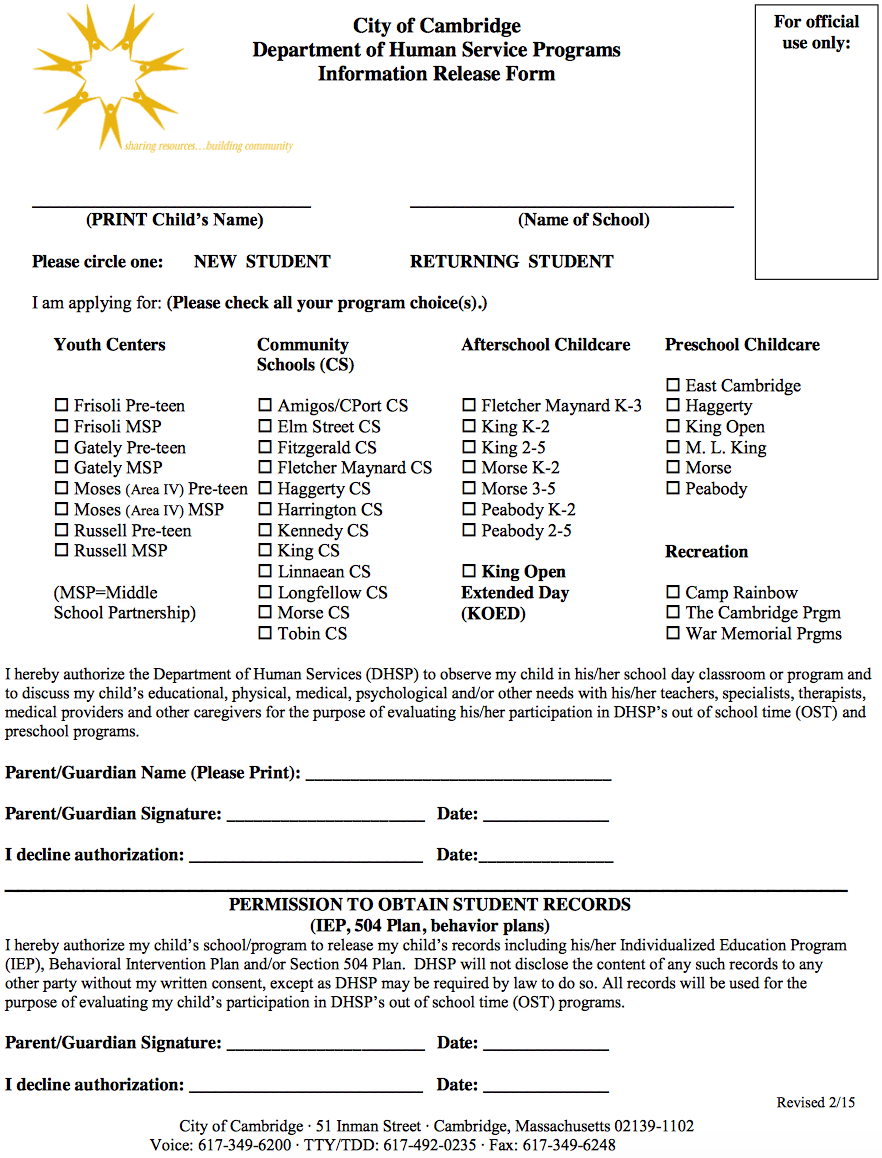 